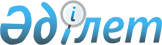 "Объектіге және көлік құралына санитариялық паспорт беру, есепке алу және жүргізу ережесін белгілеу туралы" Қазақстан Республикасы Денсаулық сақтау министрінің 2009 жылғы 18 қарашадағы № 731 бұйрығының күші жойылды деп тану туралыҚазақстан Республикасы Денсаулық сақтау министрінің 2021 жылғы 28 сәуірдегі № ҚР ДСМ -35 бұйрығы. Қазақстан Республикасының Әділет министрлігінде 2021 жылғы 29 сәуірде № 22662 болып тіркелді
      "Құқықтық актілер туралы" Қазақстан Республикасының 2016 жылғы 6 сәуірдегі Заңының 27-бабының 2-тармағына сәйкес БҰЙЫРАМЫН:
      1. "Объектіге және көлік құралына санитариялық паспорт беру, есепке алу және жүргізу ережесін белгілеу туралы" Қазақстан Республикасы Денсаулық сақтау министрінің 2009 жылғы 18 қарашадағы № 731 бұйрығының (Нормативтік құқықтық актілерді мемлекеттік тіркеу тізілімінде № 5899 болып тіркелген, "Заң газеті" 2009 жылғы 23 желтоқсанда № 194 (1617) жарияланған) күші жойылды деп танылсын.
      2. Қазақстан Республикасы Денсаулық сақтау министрлігінің Санитариялық-эпидемиологиялық бақылау комитеті Қазақстан Республикасының заңнамасында белгіленген тәртіппен:
      1) осы бұйрықты Қазақстан Республикасы Әділет министрлігінде мемлекеттік тіркеуді;
      2) осы бұйрық ресми жарияланғаннан кейін оны Қазақстан Республикасы Денсаулық сақтау министрлігінің интернет-ресурсында орналастыруды;
      3) осы бұйрық Қазақстан Республикасы Әділет министрлігінде мемлекеттік тіркелгеннен кейін он жұмыс күні ішінде Қазақстан Республикасы Денсаулық сақтау министрлігінің Заң департаментіне осы тармақтың 1) және 2) тармақшаларында көзделген іс-шаралардың орындалуы туралы мәліметтерді ұсынуды қамтамасыз етсін.
      3. Осы бұйрықтың орындалуын бақылау жетекшілік ететін Қазақстан Республикасының Денсаулық сақтау вице-министріне жүктелсін.
      4. Осы бұйрық алғашқы ресми жарияланған күнінен кейін күнтізбелік он күн өткен соң қолданысқа енгізіледі.
					© 2012. Қазақстан Республикасы Әділет министрлігінің «Қазақстан Республикасының Заңнама және құқықтық ақпарат институты» ШЖҚ РМК
				
      Қазақстан Республикасы 
Денсаулық сақтау министрі 

А. Цой
